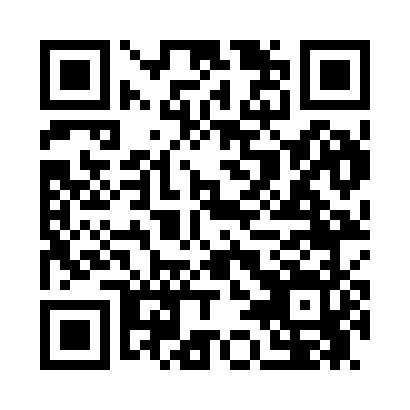 Prayer times for Congress Hill, Pennsylvania, USAMon 1 Jul 2024 - Wed 31 Jul 2024High Latitude Method: Angle Based RulePrayer Calculation Method: Islamic Society of North AmericaAsar Calculation Method: ShafiPrayer times provided by https://www.salahtimes.comDateDayFajrSunriseDhuhrAsrMaghribIsha1Mon4:055:451:175:188:4910:292Tue4:055:451:175:188:4910:293Wed4:065:461:185:188:4910:294Thu4:075:461:185:188:4910:285Fri4:085:471:185:188:4910:286Sat4:095:481:185:188:4810:277Sun4:105:481:185:188:4810:268Mon4:115:491:185:188:4710:269Tue4:115:501:185:188:4710:2510Wed4:125:501:195:188:4710:2411Thu4:145:511:195:188:4610:2312Fri4:155:521:195:188:4610:2313Sat4:165:531:195:188:4510:2214Sun4:175:531:195:188:4510:2115Mon4:185:541:195:188:4410:2016Tue4:195:551:195:188:4310:1917Wed4:205:561:195:188:4310:1818Thu4:225:571:195:188:4210:1719Fri4:235:571:205:188:4110:1620Sat4:245:581:205:188:4010:1421Sun4:255:591:205:188:4010:1322Mon4:276:001:205:178:3910:1223Tue4:286:011:205:178:3810:1124Wed4:296:021:205:178:3710:1025Thu4:306:031:205:178:3610:0826Fri4:326:041:205:168:3510:0727Sat4:336:051:205:168:3410:0528Sun4:346:061:205:168:3310:0429Mon4:366:071:205:168:3210:0330Tue4:376:081:205:158:3110:0131Wed4:396:081:195:158:3010:00